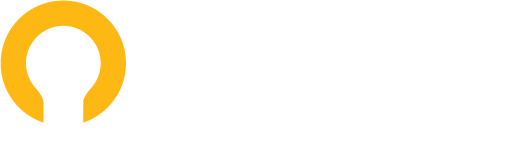 Executive SummaryThis report describes the conformance of the _______ website with W3C’s Web Content Accessibility Guidelines (WCAG). The review process is described in a section below and is based on evaluation described in Accessibility Evaluation Resources.Based on this evaluation, the ________ website [meets/ does not meet/ is close to meeting] WCAG 2.1, Conformance Level ___A/AA/AAA___. Detailed review results are available in a section below. Background About EvaluationConformance evaluation of web accessibility requires a combination of semi-automated evaluation tools and manual evaluation by an experienced reviewer. The evaluation results in this report are based on evaluation conducted on the evaluation date(s). The website may have changed since that time.Scope of ReviewPage’s ReviewedPage’s Not ReviewedTechnologies Used but not Relied UponA list of the specific technologies that are " used but not relied upon."User AgentsA list of user agents, including assistive technologies that were used to test the content.Reviewer(s)Review ProcessResults and Recommended ActionsItemized findings as follows ( 1 – 4)…1. Perceivable§Information and user interface components must be presentable to users in ways they can perceive.Guideline 1.1 Text Alternatives§Provide text alternatives for any non-text content so that it can be changed into other forms people need, such as large print, braille, speech, symbols or simpler language.Success Criterion 1.1.1 Non-text Content§(Level A)All non-text content that is presented to the user has a text alternative that serves the equivalent purpose, except for the situations listed below.Controls, InputIf non-text content is a control or accepts user input, then it has a name that describes its purpose. (Refer to Success Criterion 4.1.2 for additional requirements for controls and content that accepts user input.)Time-Based MediaIf non-text content is time-based media, then text alternatives at least provide descriptive identification of the non-text content. (Refer to Guideline 1.2 for additional requirements for media.)TestIf non-text content is a test or exercise that would be invalid if presented in text, then text alternatives at least provide descriptive identification of the non-text content.SensoryIf non-text content is primarily intended to create a specific sensory experience, then text alternatives at least provide descriptive identification of the non-text content.CAPTCHAIf the purpose of non-text content is to confirm that content is being accessed by a person rather than a computer, then text alternatives that identify and describe the purpose of the non-text content are provided, and alternative forms of CAPTCHA using output modes for different types of sensory perception are provided to accommodate different disabilities.Decoration, Formatting, InvisibleIf non-text content is pure decoration, is used only for visual formatting, or is not presented to users, then it is implemented in a way that it can be ignored by assistive technology.Guideline 1.2 Time-based Media§Provide alternatives for time-based media.Success Criterion 1.2.1 Audio-only and Video-only (Prerecorded)§(Level A)For prerecorded audio-only and prerecorded video-only media, the following are true, except when the audio or video is a media alternative for text and is clearly labeled as such:Prerecorded Audio-onlyAn alternative for time-based media is provided that presents equivalent information for prerecorded audio-only content.Prerecorded Video-onlyEither an alternative for time-based media or an audio track is provided that presents equivalent information for prerecorded video-only content.Success Criterion 1.2.2 Captions (Prerecorded)§(Level A)Captions are provided for all prerecorded audio content in synchronized media, except when the media is a media alternative for text and is clearly labeled as such.Success Criterion 1.2.3 Audio Description or Media Alternative (Prerecorded)§(Level A)An alternative for time-based media or audio description of the prerecorded video content is provided for synchronized media, except when the media is a media alternative for text and is clearly labeled as such.Success Criterion 1.2.4 Captions (Live)§(Level AA)Captions are provided for all live audio content in synchronized media.Success Criterion 1.2.5 Audio Description (Prerecorded)§(Level AA)Audio description is provided for all prerecorded video content in synchronized media.Success Criterion 1.2.6 Sign Language (Prerecorded)§(Level AAA)Sign language interpretation is provided for all prerecorded audio content in synchronized media.Success Criterion 1.2.7 Extended Audio Description (Prerecorded)§(Level AAA)Where pauses in foreground audio are insufficient to allow audio descriptions to convey the sense of the video, extended audio description is provided for all prerecorded video content in synchronized media.Success Criterion 1.2.8 Media Alternative (Prerecorded)§(Level AAA)An alternative for time-based media is provided for all prerecorded synchronized media and for all prerecorded video-only media.Success Criterion 1.2.9 Audio-only (Live)§(Level AAA)An alternative for time-based media that presents equivalent information for live audio-only content is provided.Guideline 1.3 Adaptable§Create content that can be presented in different ways (for example simpler layout) without losing information or structure.Success Criterion 1.3.1 Info and Relationships§(Level A)Information, structure, and relationships conveyed through presentation can be programmatically determined or are available in text.Success Criterion 1.3.2 Meaningful Sequence§(Level A)When the sequence in which content is presented affects its meaning, a correct reading sequence can be programmatically determined.Success Criterion 1.3.3 Sensory Characteristics§(Level A)Instructions provided for understanding and operating content do not rely solely on sensory characteristics of components such as shape, color, size, visual location, orientation, or sound.NOTEFor requirements related to color, refer to Guideline 1.4.Success Criterion 1.3.4 Orientation§(Level AA)Content does not restrict its view and operation to a single display orientation, such as portrait or landscape, unless a specific display orientation is essential.NOTEExamples where a particular display orientation may be essential are a bank check, a piano application, slides for a projector or television, or virtual reality content where binary display orientation is not applicable.Success Criterion 1.3.5 Identify Input Purpose§(Level AA)The purpose of each input field collecting information about the user can be programmatically determined when:The input field serves a purpose identified in the Input Purposes for User Interface Components section; andThe content is implemented using technologies with support for identifying the expected meaning for form input data.Success Criterion 1.3.6 Identify Purpose§(Level AAA)In content implemented using markup languages, the purpose of User Interface Components, icons, and regions can be programmatically determined.Guideline 1.4 Distinguishable§Make it easier for users to see and hear content including separating foreground from background.Success Criterion 1.4.1 Use of Color§(Level A)Color is not used as the only visual means of conveying information, indicating an action, prompting a response, or distinguishing a visual element.NOTEThis success criterion addresses color perception specifically. Other forms of perception are covered in Guideline 1.3 including programmatic access to color and other visual presentation coding.Success Criterion 1.4.2 Audio Control§(Level A)If any audio on a Web page plays automatically for more than 3 seconds, either a mechanism is available to pause or stop the audio, or a mechanism is available to control audio volume independently from the overall system volume level.NOTESince any content that does not meet this success criterion can interfere with a user's ability to use the whole page, all content on the Web page (whether or not it is used to meet other success criteria) must meet this success criterion. See Conformance Requirement 5: Non-Interference.Success Criterion 1.4.3 Contrast (Minimum)§(Level AA)The visual presentation of text and images of text has a contrast ratio of at least 4.5:1, except for the following:Large TextLarge-scale text and images of large-scale text have a contrast ratio of at least 3:1;IncidentalText or images of text that are part of an inactive user interface component, that are pure decoration, that are not visible to anyone, or that are part of a picture that contains significant other visual content, have no contrast requirement.LogotypesText that is part of a logo or brand name has no contrast requirement.Success Criterion 1.4.4 Resize text§(Level AA)Except for captions and images of text, text can be resized without assistive technology up to 200 percent without loss of content or functionality.Success Criterion 1.4.5 Images of Text§(Level AA)If the technologies being used can achieve the visual presentation, text is used to convey information rather than images of text except for the following:CustomizableThe image of text can be visually customized to the user's requirements;EssentialA particular presentation of text is essential to the information being conveyed.NOTELogotypes (text that is part of a logo or brand name) are considered essential.Success Criterion 1.4.6 Contrast (Enhanced)§(Level AAA)The visual presentation of text and images of text has a contrast ratio of at least 7:1, except for the following:Large TextLarge-scale text and images of large-scale text have a contrast ratio of at least 4.5:1;IncidentalText or images of text that are part of an inactive user interface component, that are pure decoration, that are not visible to anyone, or that are part of a picture that contains significant other visual content, have no contrast requirement.LogotypesText that is part of a logo or brand name has no contrast requirement.Success Criterion 1.4.7 Low or No Background Audio§(Level AAA)For prerecorded audio-only content that (1) contains primarily speech in the foreground, (2) is not an audio CAPTCHA or audio logo, and (3) is not vocalization intended to be primarily musical expression such as singing or rapping, at least one of the following is true:No BackgroundThe audio does not contain background sounds.Turn OffThe background sounds can be turned off.20 dBThe background sounds are at least 20 decibels lower than the foreground speech content, with the exception of occasional sounds that last for only one or two seconds.NOTEPer the definition of "decibel," background sound that meets this requirement will be approximately four times quieter than the foreground speech content.Success Criterion 1.4.8 Visual Presentation§(Level AAA)For the visual presentation of blocks of text, a mechanism is available to achieve the following:Foreground and background colors can be selected by the user.Width is no more than 80 characters or glyphs (40 if CJK).Text is not justified (aligned to both the left and the right margins).Line spacing (leading) is at least space-and-a-half within paragraphs, and paragraph spacing is at least 1.5 times larger than the line spacing.Text can be resized without assistive technology up to 200 percent in a way that does not require the user to scroll horizontally to read a line of text on a full-screen window.Success Criterion 1.4.9 Images of Text (No Exception)§(Level AAA)Images of text are only used for pure decoration or where a particular presentation of text is essential to the information being conveyed.NOTELogotypes (text that is part of a logo or brand name) are considered essential.Success Criterion 1.4.10 Reflow§(Level AA)Content can be presented without loss of information or functionality, and without requiring scrolling in two dimensions for:Vertical scrolling content at a width equivalent to 320 CSS pixels;Horizontal scrolling content at a height equivalent to 256 CSS pixels.Except for parts of the content which require two-dimensional layout for usage or meaning.NOTENote: 320 CSS pixels is equivalent to a starting viewport width of 1280 CSS pixels wide at 400% zoom. For web content which are designed to scroll horizontally (e.g. with vertical text), the 256 CSS pixels is equivalent to a starting viewport height of 1024px at 400% zoom.NOTEExamples of content which require two-dimensional layout are images, maps, diagrams, video, games, presentations, data tables, and interfaces where it is necessary to keep toolbars in view while manipulating content.Success Criterion 1.4.11 Non-text Contrast§(Level AA)The visual presentation of the following have a contrast ratio of at least 3:1 against adjacent color(s):User Interface ComponentsVisual information required to identify user interface components and states, except for inactive components or where the appearance of the component is determined by the user agent and not modified by the author;Graphical ObjectsParts of graphics required to understand the content, except when a particular presentation of graphics is essential to the information being conveyed.Success Criterion 1.4.12 Text Spacing§(Level AA)In content implemented using markup languages that support the following text style properties, no loss of content or functionality occurs by setting all of the following and by changing no other style property:Line height (line spacing) to at least 1.5 times the font size;Spacing following paragraphs to at least 2 times the font size;Letter spacing (tracking) to at least 0.12 times the font size;Word spacing to at least 0.16 times the font size.Exception: Human languages and scripts that do not make use of one or more of these text style properties in written text can conform using only the properties that exist for that combination of language and script.Success Criterion 1.4.13 Content on Hover or Focus§(Level AA)Where receiving and then removing pointer hover or keyboard focus triggers additional content to become visible and then hidden, the following are true:DismissableA mechanism is available to dismiss the additional content without moving pointer hover or keyboard focus, unless the additional content communicates an input error or does not obscure or replace other content;HoverableIf pointer hover can trigger the additional content, then the pointer can be moved over the additional content without the additional content disappearing;PersistentThe additional content remains visible until the hover or focus trigger is removed, the user dismisses it, or its information is no longer valid.Exception: The visual presentation of the additional content is controlled by the user agent and is not modified by the author.NOTEExamples of additional content controlled by the user agent include browser tooltips created through use of the HTML title attribute.NOTECustom tooltips, sub-menus, and other nonmodal popups that display on hover and focus are examples of additional content covered by this criterion.2. Operable§User interface components and navigation must be operable.Guideline 2.1 Keyboard Accessible§Make all functionality available from a keyboard.Success Criterion 2.1.1 Keyboard§(Level A)All functionality of the content is operable through a keyboard interface without requiring specific timings for individual keystrokes, except where the underlying function requires input that depends on the path of the user's movement and not just the endpoints.NOTEThis exception relates to the underlying function, not the input technique. For example, if using handwriting to enter text, the input technique (handwriting) requires path-dependent input but the underlying function (text input) does not.NOTEThis does not forbid and should not discourage providing mouse input or other input methods in addition to keyboard operation.Success Criterion 2.1.2 No Keyboard Trap§(Level A)If keyboard focus can be moved to a component of the page using a keyboard interface, then focus can be moved away from that component using only a keyboard interface, and, if it requires more than unmodified arrow or tab keys or other standard exit methods, the user is advised of the method for moving focus away.NOTESince any content that does not meet this success criterion can interfere with a user's ability to use the whole page, all content on the Web page (whether it is used to meet other success criteria or not) must meet this success criterion. See Conformance Requirement 5: Non-Interference.Success Criterion 2.1.3 Keyboard (No Exception)§(Level AAA)All functionality of the content is operable through a keyboard interface without requiring specific timings for individual keystrokes.Success Criterion 2.1.4 Character Key Shortcuts§(Level A)If a keyboard shortcut is implemented in content using only letter (including upper- and lower-case letters), punctuation, number, or symbol characters, then at least one of the following is true:Turn offA mechanism is available to turn the shortcut off;RemapA mechanism is available to remap the shortcut to use one or more non-printable keyboard characters (e.g. Ctrl, Alt, etc);Active only on focusThe keyboard shortcut for a user interface component is only active when that component has focus.Guideline 2.2 Enough Time§Provide users enough time to read and use content.Success Criterion 2.2.1 Timing Adjustable§(Level A)For each time limit that is set by the content, at least one of the following is true:Turn offThe user is allowed to turn off the time limit before encountering it; orAdjustThe user is allowed to adjust the time limit before encountering it over a wide range that is at least ten times the length of the default setting; orExtendThe user is warned before time expires and given at least 20 seconds to extend the time limit with a simple action (for example, "press the space bar"), and the user is allowed to extend the time limit at least ten times; orReal-time ExceptionThe time limit is a required part of a real-time event (for example, an auction), and no alternative to the time limit is possible; orEssential ExceptionThe time limit is essential and extending it would invalidate the activity; or20 Hour ExceptionThe time limit is longer than 20 hours.NOTEThis success criterion helps ensure that users can complete tasks without unexpected changes in content or context that are a result of a time limit. This success criterion should be considered in conjunction with Success Criterion 3.2.1, which puts limits on changes of content or context as a result of user action.Success Criterion 2.2.2 Pause, Stop, Hide§(Level A)For moving, blinking, scrolling, or auto-updating information, all of the following are true:Moving, blinking, scrollingFor any moving, blinking or scrolling information that (1) starts automatically, (2) lasts more than five seconds, and (3) is presented in parallel with other content, there is a mechanism for the user to pause, stop, or hide it unless the movement, blinking, or scrolling is part of an activity where it is essential; andAuto-updatingFor any auto-updating information that (1) starts automatically and (2) is presented in parallel with other content, there is a mechanism for the user to pause, stop, or hide it or to control the frequency of the update unless the auto-updating is part of an activity where it is essential.NOTEFor requirements related to flickering or flashing content, refer to Guideline 2.3.NOTESince any content that does not meet this success criterion can interfere with a user's ability to use the whole page, all content on the Web page (whether it is used to meet other success criteria or not) must meet this success criterion. See Conformance Requirement 5: Non-Interference.NOTEContent that is updated periodically by software or that is streamed to the user agent is not required to preserve or present information that is generated or received between the initiation of the pause and resuming presentation, as this may not be technically possible, and in many situations could be misleading to do so.NOTEAn animation that occurs as part of a preload phase or similar situation can be considered essential if interaction cannot occur during that phase for all users and if not indicating progress could confuse users or cause them to think that content was frozen or broken.Success Criterion 2.2.3 No Timing§(Level AAA)Timing is not an essential part of the event or activity presented by the content, except for non-interactive synchronized media and real-time events.Success Criterion 2.2.4 Interruptions§(Level AAA)Interruptions can be postponed or suppressed by the user, except interruptions involving an emergency.Success Criterion 2.2.5 Re-authenticating§(Level AAA)When an authenticated session expires, the user can continue the activity without loss of data after re-authenticating.Success Criterion 2.2.6 Timeouts§(Level AAA)Users are warned of the duration of any user inactivity that could cause data loss, unless the data is preserved for more than 20 hours when the user does not take any actions.NOTEPrivacy regulations may require explicit user consent before user identification has been authenticated and before user data is preserved. In cases where the user is a minor, explicit consent may not be solicited in most jurisdictions, countries or regions. Consultation with privacy professionals and legal counsel is advised when considering data preservation as an approach to satisfy this success criterion.Guideline 2.3 Seizures and Physical Reactions§Do not design content in a way that is known to cause seizures or physical reactions.Success Criterion 2.3.1 Three Flashes or Below Threshold§(Level A)Web pages do not contain anything that flashes more than three times in any one second period, or the flash is below the general flash and red flash thresholds.NOTESince any content that does not meet this success criterion can interfere with a user's ability to use the whole page, all content on the Web page (whether it is used to meet other success criteria or not) must meet this success criterion. See Conformance Requirement 5: Non-Interference.Success Criterion 2.3.2 Three Flashes§(Level AAA)Web pages do not contain anything that flashes more than three times in any one second period.Success Criterion 2.3.3 Animation from Interactions§(Level AAA)Motion animation triggered by interaction can be disabled, unless the animation is essential to the functionality or the information being conveyed.Guideline 2.4 Navigable§Provide ways to help users navigate, find content, and determine where they are.Success Criterion 2.4.1 Bypass Blocks§(Level A)A mechanism is available to bypass blocks of content that are repeated on multiple Web pages.Success Criterion 2.4.2 Page Titled§(Level A)Web pages have titles that describe topic or purpose.Success Criterion 2.4.3 Focus Order§(Level A)If a Web page can be navigated sequentially and the navigation sequences affect meaning or operation, focusable components receive focus in an order that preserves meaning and operability.Success Criterion 2.4.4 Link Purpose (In Context)§(Level A)The purpose of each link can be determined from the link text alone or from the link text together with its programmatically determined link context, except where the purpose of the link would be ambiguous to users in general.Success Criterion 2.4.5 Multiple Ways§(Level AA)More than one way is available to locate a Web page within a set of Web pages except where the Web Page is the result of, or a step in, a process.Success Criterion 2.4.6 Headings and Labels§(Level AA)Headings and labels describe topic or purpose.Success Criterion 2.4.7 Focus Visible§(Level AA)Any keyboard operable user interface has a mode of operation where the keyboard focus indicator is visible.Success Criterion 2.4.8 Location§(Level AAA)Information about the user's location within a set of Web pages is available.Success Criterion 2.4.9 Link Purpose (Link Only)§(Level AAA)A mechanism is available to allow the purpose of each link to be identified from link text alone, except where the purpose of the link would be ambiguous to users in general.Success Criterion 2.4.10 Section Headings§(Level AAA)Section headings are used to organize the content.NOTE"Heading" is used in its general sense and includes titles and other ways to add a heading to different types of content.NOTEThis success criterion covers sections within writing, not user interface components. User Interface components are covered under Success Criterion 4.1.2.Guideline 2.5 Input Modalities§Make it easier for users to operate functionality through various inputs beyond keyboard.Success Criterion 2.5.1 Pointer Gestures§(Level A)All functionality that uses multipoint or path-based gestures for operation can be operated with a single pointer without a path-based gesture, unless a multipoint or path-based gesture is essential.NOTEThis requirement applies to web content that interprets pointer actions (i.e. this does not apply to actions that are required to operate the user agent or assistive technology).Success Criterion 2.5.2 Pointer Cancellation§(Level A)For functionality that can be operated using a single pointer, at least one of the following is true:No Down-EventThe down-event of the pointer is not used to execute any part of the function;Abort or UndoCompletion of the function is on the up-event, and a mechanism is available to abort the function before completion or to undo the function after completion;Up ReversalThe up-event reverses any outcome of the preceding down-event;EssentialCompleting the function on the down-event is essential.NOTEFunctions that emulate a keyboard or numeric keypad key press are considered essential.NOTEThis requirement applies to web content that interprets pointer actions (i.e. this does not apply to actions that are required to operate the user agent or assistive technology).Success Criterion 2.5.3 Label in Name§(Level A)For user interface components with labels that include text or images of text, the name contains the text that is presented visually.NOTEA best practice is to have the text of the label at the start of the name.Success Criterion 2.5.4 Motion Actuation§(Level A)Functionality that can be operated by device motion or user motion can also be operated by user interface components and responding to the motion can be disabled to prevent accidental actuation, except when:Supported InterfaceThe motion is used to operate functionality through an accessibility supported interface;EssentialThe motion is essential for the function and doing so would invalidate the activity.Success Criterion 2.5.5 Target Size§(Level AAA)The size of the target for pointer inputs is at least 44 by 44 CSS pixels except when:EquivalentThe target is available through an equivalent link or control on the same page that is at least 44 by 44 CSS pixels;InlineThe target is in a sentence or block of text;User Agent ControlThe size of the target is determined by the user agent and is not modified by the author;EssentialA particular presentation of the target is essential to the information being conveyed.Success Criterion 2.5.6 Concurrent Input Mechanisms§(Level AAA)Web content does not restrict use of input modalities available on a platform except where the restriction is essential, required to ensure the security of the content, or required to respect user settings.3. Understandable§Information and the operation of user interface must be understandable.Guideline 3.1 Readable§Make text content readable and understandable.Success Criterion 3.1.1 Language of Page§(Level A)The default human language of each Web page can be programmatically determined.Success Criterion 3.1.2 Language of Parts§(Level AA)The human language of each passage or phrase in the content can be programmatically determined except for proper names, technical terms, words of indeterminate language, and words or phrases that have become part of the vernacular of the immediately surrounding text.Success Criterion 3.1.3 Unusual Words§(Level AAA)A mechanism is available for identifying specific definitions of words or phrases used in an unusual or restricted way, including idioms and jargon.Success Criterion 3.1.4 Abbreviations§(Level AAA)A mechanism for identifying the expanded form or meaning of abbreviations is available.Success Criterion 3.1.5 Reading Level§(Level AAA)When text requires reading ability more advanced than the lower secondary education level after removal of proper names and titles, supplemental content, or a version that does not require reading ability more advanced than the lower secondary education level, is available.Success Criterion 3.1.6 Pronunciation§(Level AAA)A mechanism is available for identifying specific pronunciation of words where meaning of the words, in context, is ambiguous without knowing the pronunciation.Guideline 3.2 Predictable§Make Web pages appear and operate in predictable ways.Success Criterion 3.2.1 On Focus§(Level A)When any user interface component receives focus, it does not initiate a change of context.Success Criterion 3.2.2 On Input§(Level A)Changing the setting of any user interface component does not automatically cause a change of context unless the user has been advised of the behavior before using the component.Success Criterion 3.2.3 Consistent Navigation§(Level AA)Navigational mechanisms that are repeated on multiple Web pages within a set of Web pages occur in the same relative order each time they are repeated, unless a change is initiated by the user.Success Criterion 3.2.4 Consistent Identification§(Level AA)Components that have the same functionality within a set of Web pages are identified consistently.Success Criterion 3.2.5 Change on Request§(Level AAA)Changes of context are initiated only by user request or a mechanism is available to turn off such changes.Guideline 3.3 Input Assistance§Help users avoid and correct mistakes.Success Criterion 3.3.1 Error Identification§(Level A)If an input error is automatically detected, the item that is in error is identified and the error is described to the user in text.Success Criterion 3.3.2 Labels or Instructions§(Level A)Labels or instructions are provided when content requires user input.Success Criterion 3.3.3 Error Suggestion§(Level AA)If an input error is automatically detected and suggestions for correction are known, then the suggestions are provided to the user, unless it would jeopardize the security or purpose of the content.Success Criterion 3.3.4 Error Prevention (Legal, Financial, Data)§(Level AA)For Web pages that cause legal commitments or financial transactions for the user to occur, that modify or delete user-controllable data in data storage systems, or that submit user test responses, at least one of the following is true:ReversibleSubmissions are reversible.CheckedData entered by the user is checked for input errors and the user is provided an opportunity to correct them.ConfirmedA mechanism is available for reviewing, confirming, and correcting information before finalizing the submission.Success Criterion 3.3.5 Help§(Level AAA)Context-sensitive help is available.Success Criterion 3.3.6 Error Prevention (All)§(Level AAA)For Web pages that require the user to submit information, at least one of the following is true:ReversibleSubmissions are reversible.CheckedData entered by the user is checked for input errors and the user is provided an opportunity to correct them.ConfirmedA mechanism is available for reviewing, confirming, and correcting information before finalizing the submission.4. Robust§Content must be robust enough that it can be interpreted by a wide variety of user agents, including assistive technologies.Guideline 4.1 Compatible§Maximize compatibility with current and future user agents, including assistive technologies.Success Criterion 4.1.1 Parsing§(Level A)In content implemented using markup languages, elements have complete start and end tags, elements are nested according to their specifications, elements do not contain duplicate attributes, and any IDs are unique, except where the specifications allow these features.NOTEStart and end tags that are missing a critical character in their formation, such as a closing angle bracket or a mismatched attribute value quotation mark are not complete.Success Criterion 4.1.2 Name, Role, Value§(Level A)For all user interface components (including but not limited to: form elements, links and components generated by scripts), the name and role can be programmatically determined; states, properties, and values that can be set by the user can be programmatically set; and notification of changes to these items is available to user agents, including assistive technologies.NOTEThis success criterion is primarily for Web authors who develop or script their own user interface components. For example, standard HTML controls already meet this success criterion when used according to specification.Success Criterion 4.1.3 Status Messages§(Level AA)In content implemented using markup languages, status messages can be programmatically determined through role or properties such that they can be presented to the user by assistive technologies without receiving focus.Evaluation Date(s)Name of Website[Name of website]Purpose of Website[and purpose of site, if relevant]Base URL[Base URL of site]Date Range of Review[Exact date, or range of dates, on which review conducted]Natural Language of the Website[Natural language(s) of website]Guidelines Title, Version and URI Web Content Accessibility Guidelines 2.1 https://www.w3.org/TR/WCAG21/Conformance Level Satisfied(Level A, AA or AAA)For Level A conformance (the minimum level of conformance), the Web page satisfies all the Level A Success Criteria, or a conforming alternate version is provided.For Level AA conformance, the Web page satisfies all the Level A and Level AA Success Criteria, or a Level AA conforming alternate version is provided.For Level AAA conformance, the Web page satisfies all the Level A, Level AA and Level AAA Success Criteria, or a Level AAA conforming alternate version is provided.Page NamePage URLReview Type[URLs included in review]H – HumanB – Bot Page NamePage URL[URLs NOT included in review]TypeNameUsed?Web BrowsersChromeWeb BrowsersFirefoxWeb BrowsersEdgeDevicesWindows Desktop ComputerDevicesMacMiniDevicesiPhoneXDevicesSamsung S22DevicesBraille ReaderDevicesKeyboardDevicesMouseDevicesSpeakers / HeadsetNameUsed?Narrator bundled with WindowsChromeVox / “Screen Reader” extension for ChromeNVDA for WindowsVoiceOver bundled with MacOS and iOSTalkBack bundled with Android.  Jaws for WindowsName of Reviewer or Review Team[Name of reviewer or review team, unless anonymous]Organization with which Reviewer(s) is/are affiliated[Organization with which reviewer(s) is/are affiliated, if relevant and if not anonymous]Contact Information for Reviewer(s) or Reviewer(s) Organization[Contact information for reviewer(s) or reviewer(s) organization, unless anonymous]Reviewer(s) areas of expertise, by reference to “expertise of review teams” in Using Combined Expertise to Evaluate Web Accessibility]https://www.w3.org/WAI/test-evaluate/combined-expertise/ Natural Language(s) with which Reviewer(s) is/are Fluent or FamiliarEnglishSpanishIdentify WCAG 2.1 Level for which Conformance was Tested[WCAG 2.1 Level A, AA, AAA]Identify Evaluation and Validation Tools Used, and Versions Thereof[Identify evaluation and validation tools used, and versions thereof]Description of Manual Reviews[Description of manual reviews (usability testing of accessibility features) used]Interpretative Summary of Review Results[e.g. this website appears to [meet/ not meet/ is close to meeting] WCAG 2.1 A, AA, AAA][accessibility features in which this site is strong include _______][recommended priorities for addressing inaccessible features of site]Detailed Results, Structured According to WCAG 2.1[include links to WCAG 2.1 success criteria and techniques for all non-conformant items][attach or link to specific reports in appendices, e.g. output of validators and evaluation tools][provide recommendations for addressing non-conformant checkpoints]Describe or Point to a Suggested Program of On-Going Monitoring of Website Accessibility[Describe or point to a suggested program of on-going monitoring of website accessibility, re-evaluation of authoring tools, etc.]ItemLevelAchieved?Last VerifiedTesterOptional Comments1.1.1AESItemLevelAchieved?Last VerifiedTesterOptional Comments1.2.1AESItemLevelAchieved?Last VerifiedTesterOptional Comments1.2.2AESItemLevelAchieved?Last VerifiedTesterOptional Comments1.2.3AESItemLevelAchieved?Last VerifiedTesterOptional Comments1.2.4AAESItemLevelAchieved?Last VerifiedTesterOptional Comments1.2.5AAESItemLevelAchieved?Last VerifiedTesterOptional Comments1.2.6AAAESItemLevelAchieved?Last VerifiedTesterOptional Comments1.2.7AAAESItemLevelAchieved?Last VerifiedTesterOptional Comments1.2.8AAAESItemLevelAchieved?Last VerifiedTesterOptional Comments1.2.9AAAESItemLevelAchieved?Last VerifiedTesterOptional Comments1.3.1AESItemLevelAchieved?Last VerifiedTesterOptional Comments1.3.2AESItemLevelAchieved?Last VerifiedTesterOptional Comments1.3.3AESItemLevelAchieved?Last VerifiedTesterOptional Comments1.3.4AAESItemLevelAchieved?Last VerifiedTesterOptional Comments1.3.5AAESItemLevelAchieved?Last VerifiedTesterOptional Comments1.3.6AAAESItemLevelAchieved?Last VerifiedTesterOptional Comments1.4.1AESItemLevelAchieved?Last VerifiedTesterOptional Comments1.4.2AESItemLevelAchieved?Last VerifiedTesterOptional Comments1.4.3AAESItemLevelAchieved?Last VerifiedTesterOptional Comments1.4.4AAESItemLevelAchieved?Last VerifiedTesterOptional Comments1.4.5AAESItemLevelAchieved?Last VerifiedTesterOptional Comments1.4.6AAAESItemLevelAchieved?Last VerifiedTesterOptional Comments1.4.7AAAESItemLevelAchieved?Last VerifiedTesterOptional Comments1.4.8AAAESItemLevelAchieved?Last VerifiedTesterOptional Comments1.4.9AAAESItemLevelAchieved?Last VerifiedTesterOptional Comments1.4.10AAESItemLevelAchieved?Last VerifiedTesterOptional Comments1.4.11AAESItemLevelAchieved?Last VerifiedTesterOptional Comments1.4.12AAESItemLevelAchieved?Last VerifiedTesterOptional Comments2.1.1AESItemLevelAchieved?Last VerifiedTesterOptional Comments2.1.2AESItemLevelAchieved?Last VerifiedTesterOptional Comments2.1.3AAAESItemLevelAchieved?Last VerifiedTesterOptional Comments2.1.4AESItemLevelAchieved?Last VerifiedTesterOptional Comments2.2.1AESItemLevelAchieved?Last VerifiedTesterOptional Comments2.2.2AESItemLevelAchieved?Last VerifiedTesterOptional Comments2.2.3AAAESItemLevelAchieved?Last VerifiedTesterOptional Comments2.2.4AAAESItemLevelAchieved?Last VerifiedTesterOptional Comments2.2.5AAAESItemLevelAchieved?Last VerifiedTesterOptional Comments2.2.6AAAESItemLevelAchieved?Last VerifiedTesterOptional Comments2.3.1AESItemLevelAchieved?Last VerifiedTesterOptional Comments2.3.2AAAESItemLevelAchieved?Last VerifiedTesterOptional Comments2.3.3AAAESItemLevelAchieved?Last VerifiedTesterOptional Comments2.4.1AESItemLevelAchieved?Last VerifiedTesterOptional Comments2.4.2AESItemLevelAchieved?Last VerifiedTesterOptional Comments2.4.3AESItemLevelAchieved?Last VerifiedTesterOptional Comments2.4.4AESItemLevelAchieved?Last VerifiedTesterOptional Comments2.4.5AAESItemLevelAchieved?Last VerifiedTesterOptional Comments2.4.6AAESItemLevelAchieved?Last VerifiedTesterOptional Comments2.4.7AAESItemLevelAchieved?Last VerifiedTesterOptional Comments2.4.8AAAESItemLevelAchieved?Last VerifiedTesterOptional Comments2.4.9AAAESItemLevelAchieved?Last VerifiedTesterOptional Comments2.4.10AAAESItemLevelAchieved?Last VerifiedTesterOptional Comments2.5.1AESItemLevelAchieved?Last VerifiedTesterOptional Comments2.5.2AESItemLevelAchieved?Last VerifiedTesterOptional Comments2.5.3AESItemLevelAchieved?Last VerifiedTesterOptional Comments2.5.4AESItemLevelAchieved?Last VerifiedTesterOptional Comments2.5.5AAAESItemLevelAchieved?Last VerifiedTesterOptional Comments2.5.6AAAESItemLevelAchieved?Last VerifiedTesterOptional Comments3.1.1AESItemLevelAchieved?Last VerifiedTesterOptional Comments3.1.2AAESItemLevelAchieved?Last VerifiedTesterOptional Comments3.1.3AAAESItemLevelAchieved?Last VerifiedTesterOptional Comments3.1.4AAAESItemLevelAchieved?Last VerifiedTesterOptional Comments3.1.5AAAESItemLevelAchieved?Last VerifiedTesterOptional Comments3.1.6AAAESItemLevelAchieved?Last VerifiedTesterOptional Comments3.2.1AESItemLevelAchieved?Last VerifiedTesterOptional Comments3.2.2AESItemLevelAchieved?Last VerifiedTesterOptional Comments3.2.3AAESItemLevelAchieved?Last VerifiedTesterOptional Comments3.2.4AAESItemLevelAchieved?Last VerifiedTesterOptional Comments3.2.5AAAESItemLevelAchieved?Last VerifiedTesterOptional Comments3.3.1AESItemLevelAchieved?Last VerifiedTesterOptional Comments3.3.2AESItemLevelAchieved?Last VerifiedTesterOptional Comments3.3.2AESItemLevelAchieved?Last VerifiedTesterOptional Comments3.3.4AAESItemLevelAchieved?Last VerifiedTesterOptional Comments3.3.5AAAESItemLevelAchieved?Last VerifiedTesterOptional Comments3.3.6AAAESItemLevelAchieved?Last VerifiedTesterOptional Comments4.1.1AESItemLevelAchieved?Last VerifiedTesterOptional Comments4.1.2AESItemLevelAchieved?Last VerifiedTesterOptional Comments4.1.3AAES